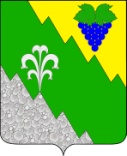 АДМИНИСТРАЦИЯ НИЖНЕБАКАНСКОГО СЕЛЬСКОГО ПОСЕЛЕНИЯ КРЫМСКОГО РАЙОНАПОСТАНОВЛЕНИЕот 30.12.2015	                                                                                             №   524станица НижнебаканскаяОб утверждении порядка размещения сведений о доходах,об имуществе и об обязательствах имущественного характера лиц,замещающих муниципальные должности, должности муниципальной службы в администрации Нижнебаканского  сельского поселения Крымского района и членов их семей на официальном сайте администрации Нижнебаканского сельского поселения Крымского района и представления этих сведений средствам массовой информацииВ соответствии с Федеральным законом от 25 декабря 2008 года № 273-ФЗ «О противодействии коррупции», Федеральным законом от 02 марта 2007 года № 25-ФЗ «О муниципальной службе в Российской Федерации», Федеральным законом от 27 июля 2006 года № 152-ФЗ «О персональных данных», Федеральным законом от 06 октября 2003 года № 131-ФЗ «Об общих принципах организации местного самоуправления в Российской Федерации», руководствуясь Указом Президента Российской Федерации от 18 мая 2009 года № 561 «Об утверждении порядка размещения сведений о доходах, об имуществе и обязательствах имущественного лиц, замещающих государственные должности Российской Федерации, федеральных государственных служащих и членов их семей на официальных сайтах федеральных государственных органов и государственных органов субъектов Российской Федерации и предоставления этих сведений общероссийским средствам массовой информации для опубликования»,  п о с т а н о в л я ю:1. Утвердить порядок размещения сведений о доходах, об имуществе и обязательствах имущественного характера лиц, замещающих муниципальные должности, должности муниципальной службы в администрации Нижнебаканского сельского поселения Крымского района и членов их семей на официальном сайте администрации Нижнебаканского сельского поселения Крымского района и представления этих сведений средствам массовой информации (приложение).2.Специалисту 2 категории администрации Нижнебаканского сельского поселения Крымского района (Ахрютина) обеспечить размещение сведений о доходах, об имуществе и обязательствах имущественного характера лиц, замещающих муниципальные должности, должности муниципальной службы в администрации Нижнебаканского сельского поселения Крымского района, а также сведений о доходах супруги (супруга) и несовершеннолетних детей на официальном сайте администрации Нижнебаканского сельского поселения Крымского района, а также предоставление этих сведений средствам массовой в связи с их запросами.3.Контроль за исполнением настоящего постановления оставляю за собой.4.Настоящее постановление подлежит обнародованию.5.Постановление вступает в силу со дня его обнародования.Глава Нижнебаканского сельского поселения Крымского района 						А.А.КукосПорядокразмещения сведений о доходах, об имуществеи обязательствах имущественного характера лиц,замещающих муниципальные должности, должности муниципальной службы в администрации Нижнебаканского сельского поселенияКрымского района и членов их семей на официальном сайте администрации Нижнебаканского сельского поселенияКрымского района и предоставления этих сведенийсредствам массовой информации	1. Настоящий порядок устанавливает обязанность администрации Нижнебаканского сельского поселения Крымского района по размещению сведений о доходах, об имуществе и обязательствах имущественного характера лиц, замещающих муниципальные должности, должности муниципальной службы и членов их семей на официальном сайте администрации Нижнебаканского сельского поселения Крымского района (далее - официальный сайт), а также по предоставлению этих сведений средствам массовой информации в связи с их запросами.2. На официальном сайте размещаются и средствам массовой информации предоставляются следующие сведения о доходах, об имуществе и обязательствах имущественного характера:1) перечень объектов недвижимого имущества, принадлежащих лицу, замещающему муниципальную должность, должность муниципальной службы в администрации Нижнебаканского сельского поселения Крымского района, его супруге (супругу) и несовершеннолетним детям на праве собственности или находящихся в их пользовании, с указанием вида, площади и страны расположения каждого из них;2) перечень транспортных средств, с указанием вида и марки, принадлежащих на праве собственности лицу, замещающему муниципальную должность, должность муниципальной службы в администрации Нижнебаканского сельского поселения Крымского района, его супруге (супругу) и несовершеннолетним детям;3) декларированный годовой доход лица, замещающего муниципальную должность, должность муниципальной службы в администрации Нижнебаканского сельского поселения Крымского района, его супруге (супругу) и несовершеннолетним детям.	3. В размещаемых на официальном сайте и предоставляемых средствам массовой информации для опубликования сведениях о доходах, об имуществе и обязательствах имущественного характера запрещается указывать:1) иные сведения (кроме указанных в пункте 2 настоящего порядка) о доходах лица, замещающего муниципальную должность, должность муниципальной службы в администрации Нижнебаканского сельского поселения Крымского района, его супруги (супруга) и несовершеннолетних детей, об имуществе, принадлежащем на праве собственности названным лицам и об их обязательствах имущественного характера;2) персональные данные супруги (супруга), детей и иных членов семьи лица, замещающего муниципальную должность, должность муниципальной службы в администрации Нижнебаканского сельского поселения Крымского района;3) данные, позволяющие определить место жительства, почтовый адрес, телефон и иные индивидуальные средства коммуникации лица, замещающего муниципальную должность, должность муниципальной службы в администрации Нижнебаканского сельского поселения Крымского района, его супруги (супруга) и иных членов семьи;4) данные, позволяющие определить местонахождение объектов недвижимого имущества, принадлежащих лицу, замещающему муниципальную должность, должность муниципальной службы в администрации Нижнебаканского сельского поселения Крымского района, его супруге (супругу), детям, иным членам семьи на праве собственности или находящихся в их пользовании;5) информацию, отнесенную к государственной тайне или являющуюся конфиденциальной.	4. Сведения о доходах, об имуществе и обязательствах имущественного характера, указанные в пункте 2 настоящего порядка, размещают на официальном сайте в 30-дневный срок со дня истечения срока, установленного для подачи справок о доходах, об имуществе и обязательствах имущественного характера лицами, замещающими должности муниципальной службы в администрации Нижнебаканского сельского поселения Крымского района.	5. Размещение на официальном сайте сведений о доходах, об имуществе и обязательствах имущественного характера, указанных в пункте 2 настоящего порядка, представленных лицами, замещающими муниципальные должности, должности муниципальной службы в администрации Нижнебаканского сельского поселения Крымского района, обеспечивается ведущим специалистом администрации Нижнебаканского сельского поселения Крымского района в следующем порядке:1) в 3-дневный срок со дня поступления запроса от средства массовой информации сообщают о нем лицу, замещающему должность муниципальной службы, в отношении которого поступил запрос;2) в 7-дневный срок со дня поступления запроса от средства массовой информации обеспечивают предоставление ему сведений, указанных в пункте 2 настоящего порядка, в том случае, если запрашиваемые сведения отсутствуют на официальном сайте.	6.  Ведущий специалист администрации Нижнебаканского сельского поселения Крымского района несет в соответствии с законодательством Российской Федерации ответственность за несоблюдение настоящего порядка, а также за разглашение сведений, отнесенных к государственной тайне или являющихся конфиденциальными.Специалист 2 категории администрацииНижнебаканского сельского поселения Крымского района                                                                                    Н.Г.АхрютинаСведения о доходах, об имуществе и обязательствах имущественного характера лиц,замещающих муниципальные должности, должности муниципальной службы в администрации Нижнебаканского сельского поселения Крымского района и членов их семей для размещения на официальном сайте администрации Нижнебаканского сельского поселения Крымского района и предоставления этих сведенийсредствам массовой информацииПРИЛОЖЕНИЕк постановлению администрацииНижнебаканского сельского поселенияКрымского районаот 30.12.2015 № 524ПРИЛОЖЕНИЕ №1К порядку размещения сведений о доходах, об имуществе и обязательствах имущественного характера лиц, замещающих муниципальные должности, должности муниципальной службы в администрации Нижнебаканского сельского поселения Крымского района и членов их семей на официальном сайте администрации Нижнебаканского сельского поселенияКрымского района и предоставления этих сведений средствам массовой информации Фамилия, имя, отчество муниципального служащегоДолжностьОбщая сумма декларированного  годового дохода за 2012 г.(руб.)Перечень объектов недвижимого имущества, принадлежащих на праве собственности Перечень объектов недвижимого имущества, принадлежащих на праве собственности Перечень объектов недвижимого имущества, принадлежащих на праве собственности Перечень транспортных средств, принадлежащих на праве собственности(вид, марка)Фамилия, имя, отчество муниципального служащегоДолжностьОбщая сумма декларированного  годового дохода за 2012 г.(руб.)Вид объекта недвижимостиПлощадь (кв.м)Страна расположенияПеречень транспортных средств, принадлежащих на праве собственности(вид, марка)1234567